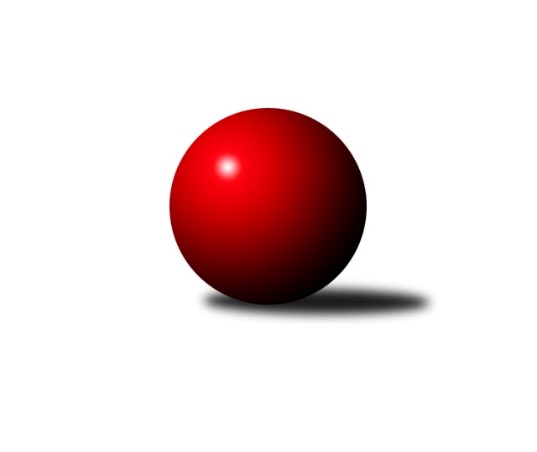 Č.20Ročník 2023/2024	24.3.2024Nejlepšího výkonu v tomto kole: 2778 dosáhlo družstvo: TJ Sokol Bohumín ˝B˝Severomoravská divize 2023/2024Výsledky 20. kolaSouhrnný přehled výsledků:TJ Sokol Sedlnice ˝A˝	- TJ Tatran Litovel ˝A˝	7:1	2687:2510	11.0:1.0	23.3.TJ Sokol Dobroslavice ˝A˝	- TJ Horní Benešov ˝B˝	5:3	2373:2351	6.0:6.0	23.3.TJ Odry ˝B˝	- TJ Sokol Bohumín ˝B˝	2:6	2695:2778	3.0:9.0	23.3.Sokol Přemyslovice ˝B˝	- TJ Prostějov ˝A˝	1:7	2568:2678	4.0:8.0	23.3.KK Šumperk ˝B˝	- SKK Ostrava ˝A˝	7:1	2767:2669	8.0:4.0	23.3.TJ Michálkovice ˝A˝	- SKK Jeseník ˝A˝		dohrávka		30.3.Tabulka družstev:	1.	TJ Tatran Litovel ˝A˝	20	15	2	3	104.0 : 56.0 	132.5 : 107.5 	 2628	32	2.	TJ Prostějov ˝A˝	19	13	1	5	94.5 : 57.5 	129.0 : 99.0 	 2614	27	3.	SKK Ostrava ˝A˝	20	12	1	7	87.0 : 73.0 	128.5 : 111.5 	 2580	25	4.	SKK Jeseník ˝A˝	18	10	2	6	82.5 : 61.5 	114.5 : 101.5 	 2630	22	5.	TJ Sokol Sedlnice ˝A˝	20	10	0	10	86.0 : 74.0 	130.0 : 110.0 	 2568	20	6.	TJ Odry ˝B˝	20	10	0	10	81.0 : 79.0 	125.5 : 114.5 	 2585	20	7.	TJ Horní Benešov ˝B˝	20	9	1	10	82.5 : 77.5 	119.0 : 121.0 	 2572	19	8.	TJ Sokol Bohumín ˝B˝	20	7	1	12	60.0 : 100.0 	111.5 : 128.5 	 2494	15	9.	TJ Sokol Dobroslavice ˝A˝	18	7	0	11	57.5 : 86.5 	86.0 : 130.0 	 2493	14	10.	TJ Michálkovice ˝A˝	18	6	0	12	64.0 : 80.0 	106.0 : 110.0 	 2589	12	11.	KK Šumperk ˝B˝	18	6	0	12	63.5 : 80.5 	91.5 : 124.5 	 2541	12	12.	Sokol Přemyslovice ˝B˝	19	6	0	13	57.5 : 94.5 	106.0 : 122.0 	 2536	12Podrobné výsledky kola:	 TJ Sokol Sedlnice ˝A˝	2687	7:1	2510	TJ Tatran Litovel ˝A˝	Miroslav Mikulský	 	 197 	 237 		434 	 1:1 	 447 	 	233 	 214		Miroslav Sigmund	Jan Stuchlík	 	 217 	 216 		433 	 2:0 	 413 	 	213 	 200		František Baleka	Adam Chvostek	 	 220 	 223 		443 	 2:0 	 425 	 	206 	 219		Jakub Mokoš	Rostislav Kletenský	 	 216 	 238 		454 	 2:0 	 417 	 	203 	 214		Kamil Axmann	Ladislav Petr	 	 213 	 225 		438 	 2:0 	 400 	 	189 	 211		Jiří Čamek *1	Milan Janyška	 	 226 	 259 		485 	 2:0 	 408 	 	193 	 215		Miroslav Talášekrozhodčí:  Vedoucí družstevstřídání: *1 od 47. hodu Stanislav BrosingerNejlepší výkon utkání: 485 - Milan Janyška	 TJ Sokol Dobroslavice ˝A˝	2373	5:3	2351	TJ Horní Benešov ˝B˝	Libor Veselý	 	 175 	 197 		372 	 0:2 	 382 	 	183 	 199		Jan Fadrný	Václav Rábl	 	 217 	 199 		416 	 1:1 	 439 	 	202 	 237		Jakub Hendrych	Karel Kuchař	 	 194 	 199 		393 	 1:1 	 387 	 	199 	 188		Miloslav Petrů	Karel Ridl	 	 189 	 198 		387 	 2:0 	 363 	 	186 	 177		Peter Dankovič	René Gazdík	 	 192 	 216 		408 	 1:1 	 380 	 	193 	 187		Eva Zdražilová	Petr Brablec	 	 184 	 213 		397 	 1:1 	 400 	 	212 	 188		Jakub Dankovičrozhodčí:  Vedoucí družstevNejlepší výkon utkání: 439 - Jakub Hendrych	 TJ Odry ˝B˝	2695	2:6	2778	TJ Sokol Bohumín ˝B˝	Lukáš Dadák	 	 224 	 247 		471 	 1:1 	 472 	 	237 	 235		Libor Krajčí	Jiří Madecký	 	 213 	 219 		432 	 0:2 	 461 	 	233 	 228		René Světlík	Stanislava Ovšáková	 	 243 	 205 		448 	 1:1 	 425 	 	210 	 215		Vladimír Sládek	Jana Frydrychová	 	 224 	 230 		454 	 1:1 	 453 	 	214 	 239		Pavlína Krayzelová	Veronika Ovšáková	 	 233 	 227 		460 	 0:2 	 495 	 	241 	 254		Lada Péli	Karel Šnajdárek	 	 237 	 193 		430 	 0:2 	 472 	 	243 	 229		Roman Honlrozhodčí:  Vedoucí družstevNejlepší výkon utkání: 495 - Lada Péli	 Sokol Přemyslovice ˝B˝	2568	1:7	2678	TJ Prostějov ˝A˝	Marek Kankovský	 	 227 	 208 		435 	 0:2 	 474 	 	232 	 242		Jan Pernica	Miroslav Ondrouch	 	 245 	 207 		452 	 1:1 	 443 	 	228 	 215		Bronislav Diviš	Ondřej Smékal	 	 203 	 200 		403 	 0:2 	 446 	 	214 	 232		Max Trunečka	Lukáš Vybíral	 	 218 	 225 		443 	 1:1 	 444 	 	234 	 210		Karel Zubalík	Karel Meissel	 	 213 	 196 		409 	 1:1 	 419 	 	210 	 209		Miroslav Znojil	Jiří Kankovský	 	 207 	 219 		426 	 1:1 	 452 	 	236 	 216		Václav Kovaříkrozhodčí: Milan SmékalNejlepší výkon utkání: 474 - Jan Pernica	 KK Šumperk ˝B˝	2767	7:1	2669	SKK Ostrava ˝A˝	Patrik Vémola	 	 211 	 217 		428 	 0:2 	 455 	 	223 	 232		Jan Pavlosek	Miroslav Smrčka	 	 230 	 244 		474 	 1:1 	 465 	 	231 	 234		Vladimír Korta	Martin Sedlář	 	 247 	 222 		469 	 1:1 	 460 	 	226 	 234		Jiří Trnka	Aleš Merta	 	 244 	 233 		477 	 2:0 	 443 	 	212 	 231		Miroslav Pytel	Adam Vejmola	 	 250 	 220 		470 	 2:0 	 423 	 	209 	 214		Michal Blinka	Jaroslav Sedlář	 	 229 	 220 		449 	 2:0 	 423 	 	205 	 218		Miroslav Složilrozhodčí:  Vedoucí družstevNejlepší výkon utkání: 477 - Aleš MertaPořadí jednotlivců:	jméno hráče	družstvo	celkem	plné	dorážka	chyby	poměr kuž.	Maximum	1.	Michal Smejkal 	SKK Jeseník ˝A˝	464.44	310.1	154.4	2.7	8/8	(538)	2.	Miroslav Sigmund 	TJ Tatran Litovel ˝A˝	455.59	308.3	147.3	5.7	9/11	(493)	3.	Jiří Čamek 	TJ Tatran Litovel ˝A˝	453.99	306.6	147.4	4.3	8/11	(520)	4.	Jaroslav Sedlář 	KK Šumperk ˝B˝	449.86	306.3	143.6	4.2	7/9	(493)	5.	Kamil Axmann 	TJ Tatran Litovel ˝A˝	449.12	302.0	147.1	3.1	11/11	(505)	6.	Michaela Tobolová 	TJ Sokol Sedlnice ˝A˝	447.95	301.6	146.4	2.6	7/10	(509)	7.	Bronislav Diviš 	TJ Prostějov ˝A˝	446.79	305.1	141.7	4.9	9/10	(515)	8.	Stanislava Ovšáková 	TJ Odry ˝B˝	446.54	303.0	143.6	4.8	9/10	(509)	9.	Jiří Trnka 	SKK Ostrava ˝A˝	446.00	304.3	141.7	4.6	10/10	(499)	10.	Rostislav Kletenský 	TJ Sokol Sedlnice ˝A˝	445.58	300.6	145.0	4.8	9/10	(481)	11.	Jan Pernica 	TJ Prostějov ˝A˝	445.47	307.3	138.1	4.4	10/10	(521)	12.	Vladimír Korta 	SKK Ostrava ˝A˝	445.43	305.3	140.2	4.1	10/10	(509)	13.	Milan Janyška 	TJ Sokol Sedlnice ˝A˝	443.36	304.5	138.9	3.0	10/10	(486)	14.	Miloslav Petrů 	TJ Horní Benešov ˝B˝	442.23	300.4	141.9	5.5	10/10	(520)	15.	Michal Oščádal 	Sokol Přemyslovice ˝B˝	441.83	299.4	142.5	5.2	8/10	(477)	16.	Lada Péli 	TJ Sokol Bohumín ˝B˝	441.53	296.7	144.9	3.8	8/10	(495)	17.	Michal Blinka 	SKK Ostrava ˝A˝	441.49	299.4	142.1	3.9	10/10	(476)	18.	Josef Linhart 	TJ Michálkovice ˝A˝	441.41	305.2	136.2	4.6	10/10	(476)	19.	Michal Zych 	TJ Michálkovice ˝A˝	441.25	302.4	138.9	6.3	10/10	(493)	20.	Karel Šnajdárek 	TJ Odry ˝B˝	440.49	301.7	138.8	6.4	9/10	(487)	21.	Petr Brablec 	TJ Sokol Dobroslavice ˝A˝	437.46	294.3	143.2	5.1	7/10	(495)	22.	Martin Ščerba 	TJ Michálkovice ˝A˝	436.76	300.4	136.4	5.3	10/10	(475)	23.	Miroslav Znojil 	TJ Prostějov ˝A˝	436.40	300.1	136.3	5.3	9/10	(518)	24.	Jaromíra Smejkalová 	SKK Jeseník ˝A˝	436.32	297.8	138.5	5.0	7/8	(505)	25.	Libor Krajčí 	TJ Sokol Bohumín ˝B˝	436.29	303.2	133.1	7.5	9/10	(474)	26.	Jan Stuchlík 	TJ Sokol Sedlnice ˝A˝	435.09	300.1	135.0	5.1	7/10	(484)	27.	Jiří Řepecký 	TJ Michálkovice ˝A˝	434.75	297.7	137.1	6.3	10/10	(488)	28.	Miroslav Mikulský 	TJ Sokol Sedlnice ˝A˝	434.01	297.6	136.4	6.5	7/10	(471)	29.	Miroslav Talášek 	TJ Tatran Litovel ˝A˝	433.73	300.7	133.0	5.1	11/11	(487)	30.	Václav Kovařík 	TJ Prostějov ˝A˝	433.58	297.0	136.6	4.8	10/10	(486)	31.	Jana Frydrychová 	TJ Odry ˝B˝	432.71	300.0	132.7	6.2	9/10	(494)	32.	Max Trunečka 	TJ Prostějov ˝A˝	431.88	297.5	134.4	5.9	10/10	(498)	33.	František Baleka 	TJ Tatran Litovel ˝A˝	430.78	295.7	135.1	6.3	8/11	(467)	34.	Aleš Čapka 	TJ Prostějov ˝A˝	430.39	297.0	133.4	6.7	8/10	(489)	35.	Josef Matušek 	TJ Horní Benešov ˝B˝	430.08	300.2	129.9	8.5	9/10	(522)	36.	Miroslav Vala 	SKK Jeseník ˝A˝	430.00	296.9	133.1	6.0	8/8	(493)	37.	Eva Zdražilová 	TJ Horní Benešov ˝B˝	429.15	300.4	128.8	6.6	8/10	(489)	38.	Adam Vejmola 	KK Šumperk ˝B˝	429.07	296.6	132.5	8.2	7/9	(491)	39.	Jan Ščerba 	TJ Michálkovice ˝A˝	428.72	300.2	128.5	8.9	8/10	(464)	40.	Miroslav Složil 	SKK Ostrava ˝A˝	427.59	293.9	133.7	4.9	10/10	(488)	41.	Jiří Madecký 	TJ Odry ˝B˝	427.59	299.3	128.3	8.4	8/10	(471)	42.	Václav Smejkal 	SKK Jeseník ˝A˝	427.44	294.5	133.0	5.8	8/8	(485)	43.	Stanislav Brosinger 	TJ Tatran Litovel ˝A˝	427.14	296.1	131.0	6.0	9/11	(476)	44.	Patrik Vémola 	KK Šumperk ˝B˝	426.92	295.2	131.7	6.6	8/9	(515)	45.	Aleš Merta 	KK Šumperk ˝B˝	426.46	296.0	130.5	7.5	7/9	(489)	46.	Jakub Dankovič 	TJ Horní Benešov ˝B˝	425.45	298.9	126.6	7.1	10/10	(511)	47.	Roman Honl 	TJ Sokol Bohumín ˝B˝	424.48	291.7	132.8	5.1	7/10	(472)	48.	Miroslav Smrčka 	KK Šumperk ˝B˝	424.10	283.2	140.9	5.6	8/9	(474)	49.	Karel Meissel 	Sokol Přemyslovice ˝B˝	423.88	296.0	127.8	8.5	9/10	(473)	50.	Karel Ridl 	TJ Sokol Dobroslavice ˝A˝	423.65	291.0	132.6	5.7	9/10	(484)	51.	Lumír Kocián 	TJ Sokol Dobroslavice ˝A˝	423.33	294.4	128.9	7.7	9/10	(461)	52.	Miroslav Pytel 	SKK Ostrava ˝A˝	422.67	294.8	127.9	8.6	9/10	(453)	53.	Václav Rábl 	TJ Sokol Dobroslavice ˝A˝	419.99	293.7	126.3	6.1	10/10	(463)	54.	Daniel Malina 	TJ Odry ˝B˝	419.67	300.3	119.4	8.7	8/10	(478)	55.	Jiří Kankovský 	Sokol Přemyslovice ˝B˝	416.63	297.0	119.7	10.3	8/10	(495)	56.	Milan Vymazal 	KK Šumperk ˝B˝	415.05	291.9	123.1	9.3	8/9	(491)	57.	Miroslav Ondrouch 	Sokol Přemyslovice ˝B˝	414.88	296.9	118.0	7.6	9/10	(465)	58.	Ladislav Petr 	TJ Sokol Sedlnice ˝A˝	412.81	292.4	120.4	9.9	9/10	(458)	59.	Štefan Dendis 	TJ Sokol Bohumín ˝B˝	410.83	282.5	128.3	8.1	8/10	(471)	60.	Petr Řepecký 	TJ Michálkovice ˝A˝	410.21	292.7	117.6	9.4	9/10	(449)	61.	Ondřej Smékal 	Sokol Přemyslovice ˝B˝	408.27	283.9	124.4	9.3	8/10	(457)	62.	Milan Smékal 	Sokol Přemyslovice ˝B˝	398.75	283.6	115.2	9.1	8/10	(430)	63.	Karel Kuchař 	TJ Sokol Dobroslavice ˝A˝	397.63	279.3	118.4	8.1	9/10	(426)	64.	Vladimír Sládek 	TJ Sokol Bohumín ˝B˝	391.45	281.7	109.8	9.6	8/10	(427)		Michal Klich 	TJ Horní Benešov ˝B˝	473.00	324.0	149.0	3.0	1/10	(473)		Vendula Chovancová 	TJ Odry ˝B˝	468.33	315.0	153.3	3.3	3/10	(485)		Veronika Ovšáková 	TJ Odry ˝B˝	467.67	318.9	148.8	4.7	1/10	(504)		Lukáš Dadák 	TJ Odry ˝B˝	456.50	316.4	140.1	7.6	4/10	(501)		Jiří Fárek 	SKK Jeseník ˝A˝	455.20	311.6	143.6	4.0	5/8	(509)		Martin Sedlář 	KK Šumperk ˝B˝	454.00	300.3	153.8	3.5	4/9	(487)		Pavel Hannig 	SKK Jeseník ˝A˝	452.63	300.0	152.6	3.1	4/8	(470)		Lukáš Vybíral 	Sokol Přemyslovice ˝B˝	450.00	293.8	156.2	4.3	6/10	(491)		Bohuslav Čuba 	TJ Horní Benešov ˝B˝	448.38	306.9	141.4	3.9	4/10	(486)		Jiří Vrba 	SKK Jeseník ˝A˝	447.00	308.0	139.0	8.0	1/8	(447)		Dalibor Hamrozy 	TJ Sokol Bohumín ˝B˝	446.00	295.5	150.5	4.0	2/10	(485)		Tereza Moravcová 	SKK Jeseník ˝A˝	446.00	305.0	141.0	8.3	3/8	(462)		Lucie Stočesová 	TJ Sokol Bohumín ˝B˝	445.00	304.0	141.0	7.0	2/10	(484)		Jaroslav Klus 	TJ Sokol Bohumín ˝B˝	444.75	295.3	149.5	6.0	2/10	(452)		Marek Kankovský 	Sokol Přemyslovice ˝B˝	441.81	295.3	146.5	6.4	4/10	(499)		Jakub Mokoš 	TJ Tatran Litovel ˝A˝	441.67	299.2	142.5	2.2	2/11	(484)		Luděk Zeman 	TJ Horní Benešov ˝B˝	439.17	306.3	132.8	7.9	3/10	(493)		Jakub Hendrych 	TJ Horní Benešov ˝B˝	439.00	299.0	140.0	7.0	1/10	(439)		Lukáš Modlitba 	TJ Sokol Bohumín ˝B˝	438.67	293.3	145.4	5.2	3/10	(486)		Jiří Koloděj 	SKK Ostrava ˝A˝	438.00	299.0	139.0	5.0	1/10	(438)		Petra Rosypalová 	SKK Jeseník ˝A˝	436.00	304.7	131.3	7.0	2/8	(484)		Renáta Janyšková 	TJ Sokol Sedlnice ˝A˝	432.83	294.3	138.5	6.7	2/10	(457)		Jan Janák 	TJ Horní Benešov ˝B˝	432.51	297.7	134.8	8.5	6/10	(473)		Radek Kucharz 	TJ Odry ˝B˝	430.00	302.0	128.0	6.0	2/10	(457)		Pavel Toman 	Sokol Přemyslovice ˝B˝	428.00	305.7	122.3	9.7	3/10	(440)		Petr Axmann 	TJ Tatran Litovel ˝A˝	427.00	298.8	128.3	7.7	6/11	(455)		Michal Blažek 	TJ Horní Benešov ˝B˝	426.55	300.2	126.4	7.2	5/10	(472)		René Kaňák 	KK Šumperk ˝B˝	426.16	299.6	126.5	8.7	5/9	(463)		Rostislav Cundrla 	SKK Jeseník ˝A˝	424.00	294.8	129.2	7.9	5/8	(460)		Petr Dankovič 	TJ Horní Benešov ˝B˝	423.67	295.7	128.0	7.3	3/10	(438)		Karel Zubalík 	TJ Prostějov ˝A˝	423.00	291.4	131.6	5.9	4/10	(455)		Peter Dankovič 	TJ Horní Benešov ˝B˝	422.63	292.9	129.8	7.6	6/10	(481)		Hana Zaškolná 	TJ Sokol Bohumín ˝B˝	419.17	299.5	119.7	11.3	3/10	(445)		René Gazdík 	TJ Sokol Dobroslavice ˝A˝	417.49	293.9	123.6	8.4	5/10	(453)		Libor Veselý 	TJ Sokol Dobroslavice ˝A˝	417.08	290.1	127.0	8.0	6/10	(473)		Petr Řepecký 	TJ Michálkovice ˝A˝	415.38	294.1	121.3	6.9	4/10	(439)		Adam Bělaška 	KK Šumperk ˝B˝	415.00	284.0	131.0	12.0	1/9	(415)		David Čulík 	TJ Tatran Litovel ˝A˝	414.75	294.5	120.3	10.5	4/11	(469)		Stanislav Ovšák 	TJ Odry ˝B˝	413.10	289.5	123.6	7.8	6/10	(495)		Jan Fadrný 	TJ Horní Benešov ˝B˝	413.00	292.0	121.0	6.0	2/10	(444)		Milan Dvorský 	Sokol Přemyslovice ˝B˝	412.00	273.0	139.0	4.0	1/10	(412)		Pavlína Krayzelová 	TJ Sokol Bohumín ˝B˝	411.75	294.5	117.3	9.8	4/10	(453)		René Světlík 	TJ Sokol Bohumín ˝B˝	407.61	289.8	117.8	7.8	6/10	(467)		Josef Jurášek 	TJ Michálkovice ˝A˝	407.00	291.5	115.5	13.5	2/10	(434)		Jana Fousková 	SKK Jeseník ˝A˝	405.75	284.9	120.8	4.8	3/8	(441)		Radek Foltýn 	SKK Ostrava ˝A˝	405.06	283.1	121.9	7.4	6/10	(417)		Lubomír Richter 	TJ Sokol Bohumín ˝B˝	405.00	289.0	116.0	6.0	1/10	(405)		Daniel Ševčík  st.	TJ Odry ˝B˝	403.00	291.0	112.0	7.3	3/10	(431)		Adam Chvostek 	TJ Sokol Sedlnice ˝A˝	402.80	286.2	116.6	7.8	5/10	(443)		Zdeněk Štefek 	TJ Sokol Dobroslavice ˝A˝	402.60	285.2	117.4	9.0	5/10	(440)		Jan Pavlosek 	SKK Ostrava ˝A˝	399.42	277.3	122.1	9.5	6/10	(455)		Jiří Petr 	TJ Sokol Sedlnice ˝A˝	398.58	276.6	122.0	8.3	4/10	(419)		Martin Futerko 	SKK Ostrava ˝A˝	398.00	267.0	131.0	4.0	1/10	(398)		Václav Kladiva 	TJ Sokol Bohumín ˝B˝	397.00	274.0	123.0	8.0	1/10	(397)		Miroslava Ševčíková 	TJ Sokol Bohumín ˝B˝	397.00	301.0	96.0	15.0	1/10	(397)		Jiří Zapletal 	TJ Prostějov ˝A˝	396.00	274.0	122.0	11.0	1/10	(396)		Petr Holas 	SKK Ostrava ˝A˝	394.00	272.0	122.0	5.0	1/10	(394)		Miroslav Adámek 	KK Šumperk ˝B˝	391.00	273.5	117.5	10.5	2/9	(391)		Jakub Kožík 	SKK Ostrava ˝A˝	390.00	291.0	99.0	10.0	1/10	(390)		Martin Třečák 	TJ Sokol Dobroslavice ˝A˝	389.00	282.0	107.0	7.0	2/10	(389)		Libor Pšenica 	TJ Michálkovice ˝A˝	376.00	271.0	105.0	13.0	1/10	(376)		Radek Říman 	TJ Michálkovice ˝A˝	376.00	280.0	96.0	14.0	1/10	(376)		Martina Honlová 	TJ Sokol Bohumín ˝B˝	362.60	261.0	101.6	13.8	5/10	(406)		Rudolf Chuděj 	TJ Odry ˝B˝	357.00	271.0	86.0	19.0	1/10	(357)		Radomila Janoudová 	SKK Jeseník ˝A˝	356.00	261.0	95.0	17.0	1/8	(356)		Alois Schöpe 	KK Šumperk ˝B˝	354.00	258.0	96.0	20.0	1/9	(354)		Václav Jeřábek 	KK Šumperk ˝B˝	315.00	254.0	61.0	21.0	1/9	(315)Sportovně technické informace:Starty náhradníků:registrační číslo	jméno a příjmení 	datum startu 	družstvo	číslo startu26864	Jakub Hendrych	23.03.2024	TJ Horní Benešov ˝B˝	3x24823	Veronika Ovšáková	23.03.2024	TJ Odry ˝B˝	4x
Hráči dopsaní na soupisku:registrační číslo	jméno a příjmení 	datum startu 	družstvo	15428	Jakub Mokoš	23.03.2024	TJ Tatran Litovel ˝A˝	Program dalšího kola:21. kolo30.3.2024	so	9:00	TJ Michálkovice ˝A˝ - SKK Jeseník ˝A˝ (dohrávka z 20. kola)	4.4.2024	čt	16:00	TJ Sokol Bohumín ˝B˝ - TJ Sokol Dobroslavice ˝A˝	6.4.2024	so	9:00	TJ Tatran Litovel ˝A˝ - Sokol Přemyslovice ˝B˝	6.4.2024	so	10:00	TJ Horní Benešov ˝B˝ - KK Šumperk ˝B˝	6.4.2024	so	10:00	SKK Jeseník ˝A˝ - TJ Sokol Sedlnice ˝A˝	6.4.2024	so	12:00	TJ Prostějov ˝A˝ - TJ Odry ˝B˝	7.4.2024	ne	9:00	TJ Michálkovice ˝A˝ - KK Šumperk ˝B˝ (dohrávka z 15. kola)	Nejlepší šestka kola - absolutněNejlepší šestka kola - absolutněNejlepší šestka kola - absolutněNejlepší šestka kola - absolutněNejlepší šestka kola - dle průměru kuželenNejlepší šestka kola - dle průměru kuželenNejlepší šestka kola - dle průměru kuželenNejlepší šestka kola - dle průměru kuželenNejlepší šestka kola - dle průměru kuželenPočetJménoNázev týmuVýkonPočetJménoNázev týmuPrůměr (%)Výkon2xLada PéliBohumín B4954xMilan JanyškaSedlnice A116.14852xMilan JanyškaSedlnice A4856xMichal SmejkalJeseník A115.794712xAleš MertaŠumperk B4778xJan PernicaProstějov112.534741xMiroslav SmrčkaŠumperk B4741xJakub HendrychHorní Benešov B109.34398xJan PernicaProstějov4741xRostislav KletenskýSedlnice A108.684541xRoman HonlBohumín B4725xLada PéliBohumín B107.62495